In het eerste leerjaar leren we lezen. In het begin lezen we enkel op blaadje omdat we nog niet alle letters kunnen lezen. Vanaf het moment dat alle letters gekend zijn kunnen we boeken lezen. Sterke lezers kunnen vanaf nu zelf ook boekjes (AVI M3 – start) lezen.Ga je naar de bibliotheek zoek dan boeken waar de volgende niveaus op staan:AVI start 					AVI 1AVI M3 (midden eerste leerjaar)	AVI 1 - 2AVI E3 (eind eerste leerjaar) 		AVI 2 – 3Voorbeelden van boekjes die de leerlingen graag lezen: 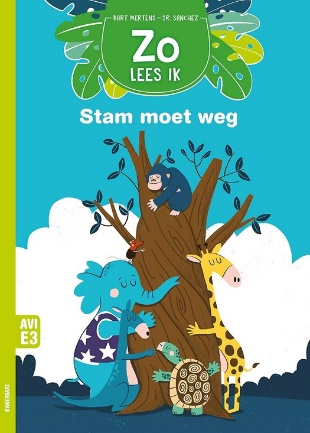 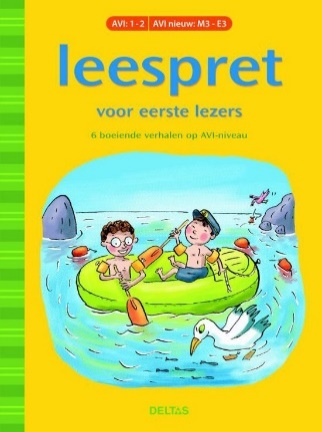 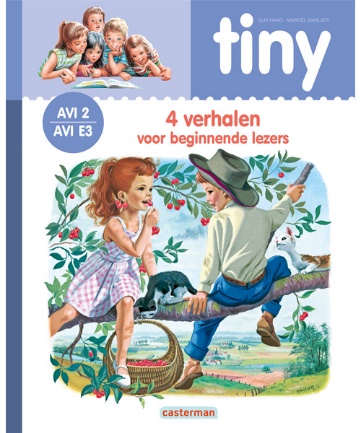 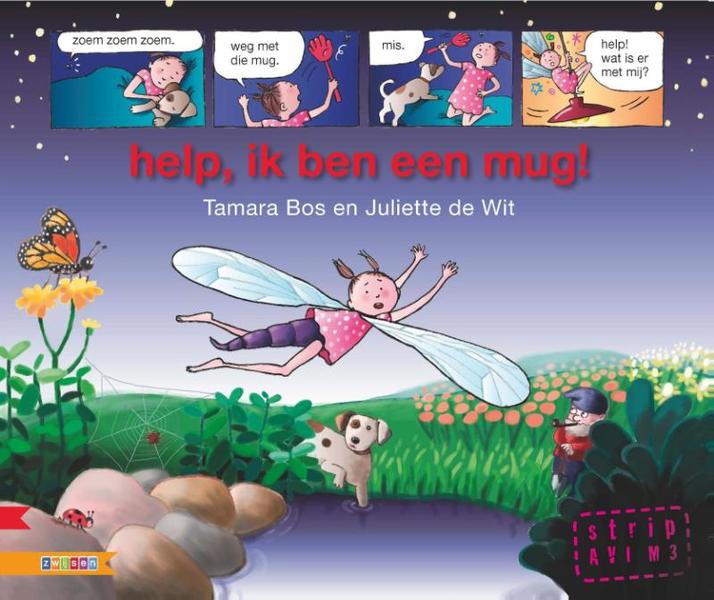 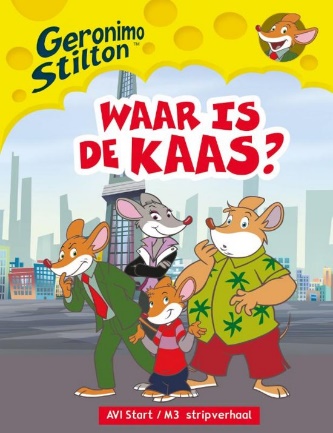 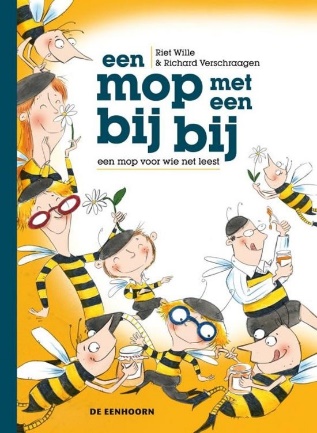 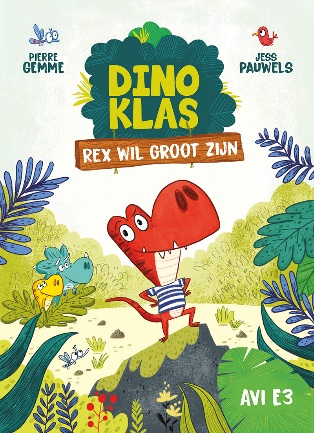 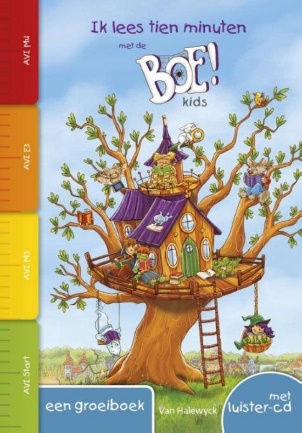 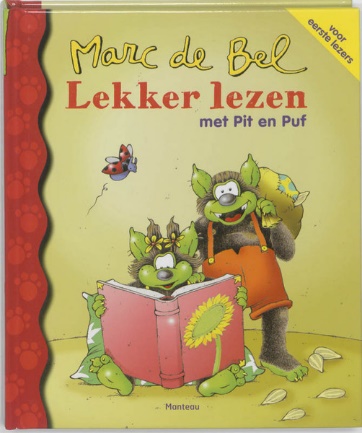 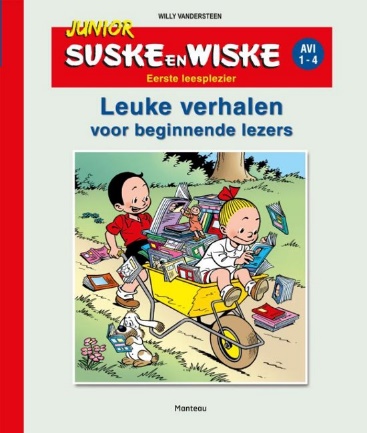 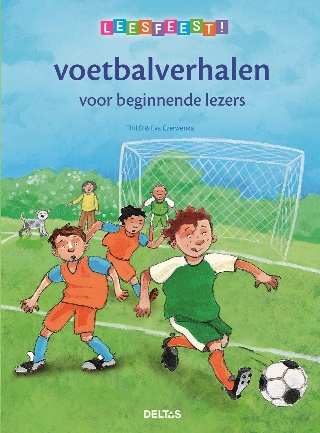 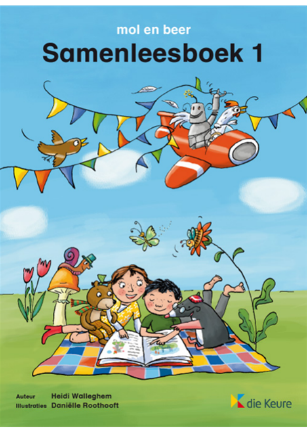 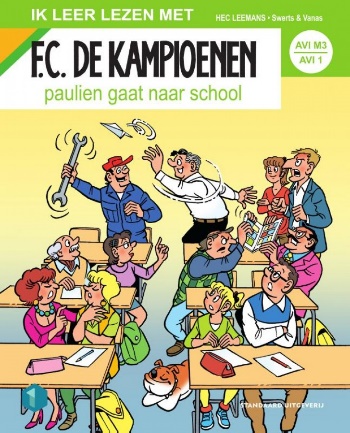 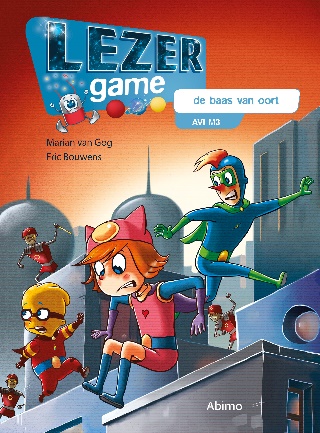 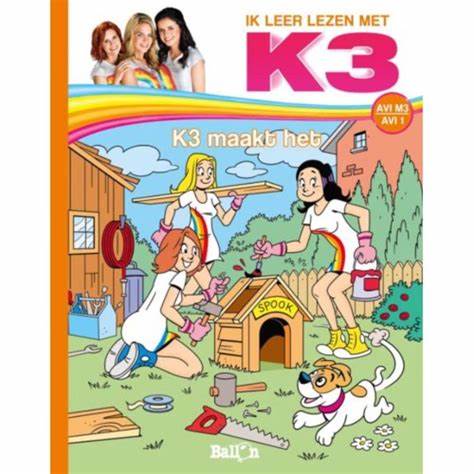 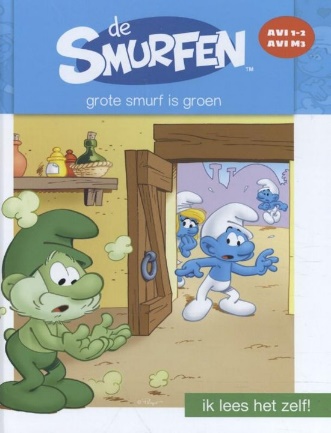 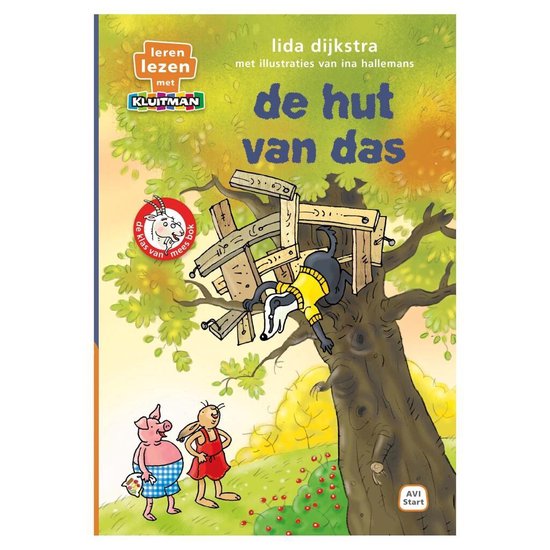 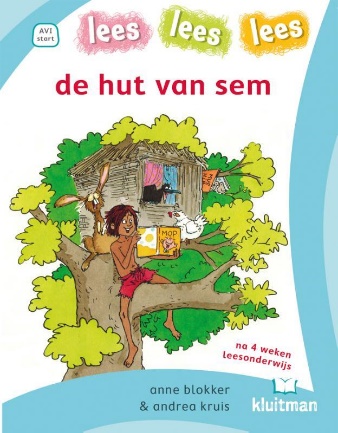 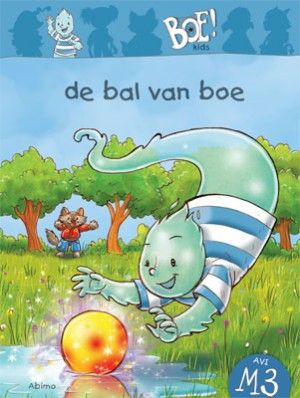 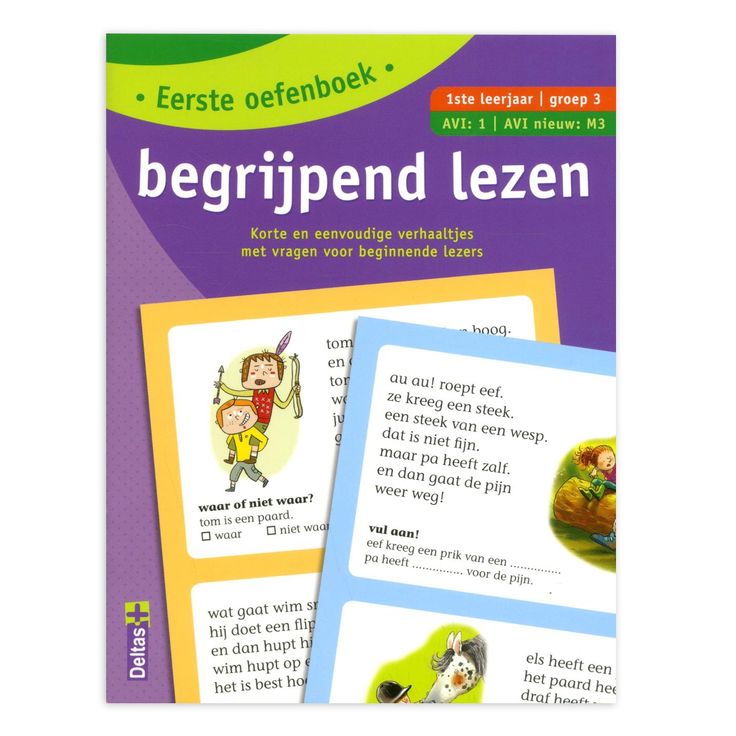 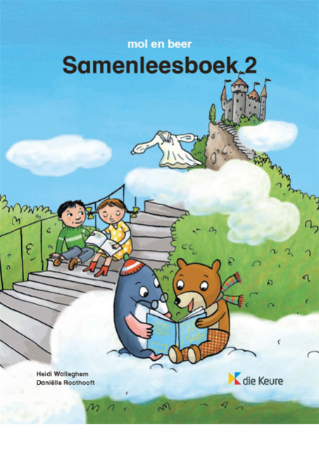 							Klik hier voor het samenleesboek van 							Mol en Beer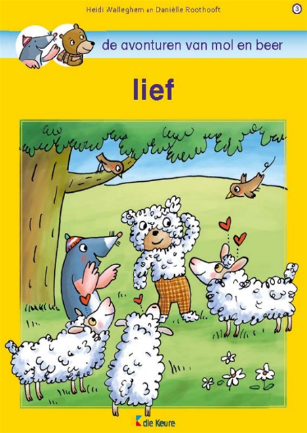 